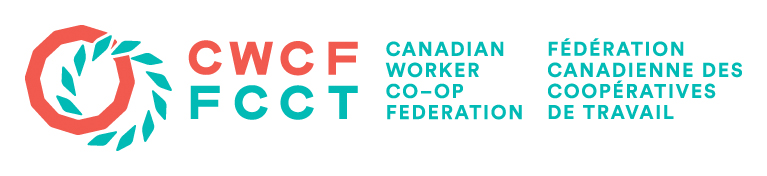 Written Submission for the Pre-Budget Consultations in Advance of the Upcoming Federal BudgetBy the Canadian Worker Co-op Federation5 August, 2020Recommendations:• Recommendation 1: That the Government of Canada support the Building Community Resiliency program designed to help to maintain jobs and businesses and that it contribute funding in the amount of $100 million.• Recommendation 2: That the Government’s economic recovery approach address income inequality and systemic racism. • Recommendation 3: That in working toward recovery, the Government implement the recommendations in CWCF’s Climate Change Statement which calls on the Government to focus on an integrated, regulatory approach to reducing greenhouse gas emissions.•  Recommendation 4:  That the Government amend the Income Tax Act in order to restore tax fairness for worker co-operatives.How Worker Co-operatives Can Help Restart the Canadian EconomyBuilding Community Resiliency: A Proposal to Maintain Jobs and Businesses COVID-19 has created grave economic uncertainty and a dramatic loss of employment in Canada, and there is a need for structural changes to help the economic recovery.  To meet these challenges, the Canadian Worker Co-operative Federation (“CWCF”) has a vision and a plan to strengthen communities and their economies to save threatened businesses.  CWCF has the experience, the required skills, and its networks to contribute. This proposal would aid the Government of Canada to efficiently and effectively deliver support to enterprises whose owners, investors, and workers are concerned about business survival.  Over 100 studies across many countries indicate that employee ownership (in co-operatives and other legal forms) is linked to :1) increases in firm performance / productivity, 2) greater job stability with fewer layoffs in recessions, 3) significant potential to alleviate income inequality, and 4) improved quality of work life due to workers having greater control and more aligned incentives, and where ownership includes increased participation in decision-making, increased skills development.To save jobs and businesses during the unprecedented COVID-19 crisis, CWCF is offering to partner with the Government to help restore the economy.  One tool we have to relieve distressed business owners from carrying the entire burden of owning, operating and financing an enterprise, is to help them plan their succession of their businesses to Worker- Co-operatives. Usually, the prior owners would continue to be important participants in the businesses. CWCF would take on responsibility to deliver federal support to transitioning enterprises through its established networks, including willing allied organizations such as national, sectoral, and provincial / territorial co-operative associations.  Worker Co-operatives have a proven track record and a superior survival rate compared to other enterprises. They are built on the internationally agreed-upon co-operative values and principles.  Canada has approximately 9,000 co-ops in many sectors of the economy providing 18 million members with products and services in savings and credit co-operatives, insurance co-operatives or mutuals, agri-food, and housing. This initiative is a concrete response to Motion M-100 adopted unanimously by Parliament, in the spring of 2017, calling for the establishment of a federal framework to promote the recognition and development of co-operatives in Canada.  CWCF’s proposal includes four elements:Invest in a dedicated long-term capital fund for the development of Worker Co-operatives, in CWCF’s existing Tenacity Works Fund.   ($70 million for patient capital)Invest in a granting pool to provide technical assistance to support prior business owners and the purchasers (employees and community members) as an effective business succession strategy.  ($19 million for technical assistance)Provide funds to augment CWCF’s Emergency Relief Fund for existing Worker Co-operatives. ($9 million for advisory services by experts in our Network of Worker Co-operative Developers.)Provide funds for the promotion of the program.  ($2 million to support promotional strategies).  The total investment from the Government of Canada would be $100 million.  This program would assist the Government to help Small and Medium-Sized Enterprises (“SMEs”) survive, facilitated by local networks. Worker co-operatives have been successful in all regions of the country.  All of the strengths of worker ownership outlined at the outset of this brief would become part of the DNA of SME’s which transition to worker co-operatives.  CWCF represents Worker Co-operatives across the country in both official languages.  We have a proven track record, infrastructure ready to go, and can scale up as required.  Addressing InequalityCWCF recommends that the Government of Canada’s economic recovery approach address income inequality and systemic racism, and our Building Community Resiliency program would address this directly. This is not only the right thing to do, but is urgently needed due to the emerging evidence that women, youth, and minority communities have been most heavily impacted by COVID-19.  Worker co-operatives help to address inequality because the ratio of highest- to lowest-paid is far lower than in conventional businesses.  They encourage people who would not become business owners on their own, to own a business collectively with others.  These factors are important for youth, women, and members of minority communities.  “One recent study showed that worker-owned firms were much more successful at attracting and retaining young workers and greatly improved their incomes, household wealth and job tenure.  Another study showed that lower-income workers (particularly workers nearing retirement) in worker-owned firms had dramatically higher household wealth, and employee ownership significantly narrowed the gender and racial wealth gap.”We will seek to focus attention on Indigenous communities, minorities, rural communities, and populations with precarious employment, including women and youth. Addressing Climate Change The other major, continuing crisis we face is climate change.  Climate change unequivocally threatens not only sustainable development, but the survival of millions of people around the world through food insecurity, extreme weather events, sea level rise, ocean acidification and other impacts. CWCF is mandated on behalf of our members to advocate for meaningful action on climate change according to the co-operative values of self-help, self-responsibility, democracy, equality, equity and solidarity.  Many Worker Co-operatives in Canada are working toward sustainability and climate justice.  The list includes Sustainability Solutions Group, la Forêt d’Arden, EnerGreen Builders, Sun Certified Builders, Aster Group Environmental Services, Vancouver Renewable Energy Co-op, and more.  Yuill Herbert, past CWCF Director and Principal of Sustainability Solutions Group, has stated, “The unique value proposition is that co-operatives, unlike many other models of enterprise, can enable the transition to a fossil fuel-free society while combating inequality, enhancing democracy and ensuring local involvement and control, thus simultaneously achieving different aspects of the sustainable development goals:  a win-win-win solution.”  We strongly encourage the Government to implement the recommendations in CWCF’s Climate Change Statement.   These recommendations call on the Government, and others to focus on an integrated and cross-departmental regulatory approach to reducing greenhouse gas emissions.  Income Tax Reform to Help Worker Co-ops Succeed in the Economic RecoveryWorker Co-operatives do not benefit from the capital gains tax exemption. To help level the playing field with business corporations, CWCF seeks the following regulatory reforms from the Government.  Employee ownership through the Worker Co-operative model would be facilitated by the measures proposed here for fair taxation and regulation.Ensure Tax Fairness in Forestry Co-operatives (Supporting the advocacy work of the Fédération québécoise des coopératives forestières)Amendments to the Canadian Income Tax Act in 2016 negatively affected forestry worker and producer co-operatives with respect to the small business deduction for business income.  Prior to December 15, 2016, a Canadian-controlled private corporation (“CCPC”) was entitled to a small business deduction of $500,000 per taxation year.  Since December 15, 2016, each CCPC is entitled to a business limit of $500,000 unless it is associated with another CCPC.  If CCPCs are associated under the Act, they are entitled to only one $500,000 business limit, which they share.  Accountants have measured the scope of the change that has been introduced and notifying forestry entrepreneurs that they are losing their tax deduction because they are members of a co-operative.  These amendments could have affected agricultural or fishing co-operatives, but Finance Canada provided tax relief so that the 2016 amendments do not apply to these co-operatives. The 2016 amendments jeopardize the survival of the co-operative model in the sustainable management of forest resources. Forestry co-ops should be entitled to the same tax relief as agricultural and fishing co-operatives.Fair Tax Treatment for Worker Co-ops which have Indivisible ReservesAn indivisible reserve in a Worker Co-op is property owned by the co-operative which cannot be divided among members.  It is permanent co-operative capital, and is notionally seen as the value of the common effort of the members. This reserve can be controlled by the members, but not accessed by them for distribution to themselves individually.  “Indivisible” means that if the co-op ceases to exist as a co-operative (e.g., because it is sold), the reserve will go to a co-op development fund or another co-operative organization and not be available to the members. Because indivisible reserves cannot be cashed out by individual members, they provide long-term investment capital that supports longevity of the co-op, across generations.  The indivisible reserve is a means by which co-op members can demonstrate strong commitment to the Worker Co-operative movement and its values.The indivisible reserve can be created either because it is required by legislation (Quebec or Newfoundland – for all co-op types), or because the co-op decides to adopt it.  Co-ops that have indivisible reserves through legislation or which chose this option irrevocably in articles of incorporation would be mirroring a non-profit society to the degree that they make their reserve indivisible.  Thus it would be fair that any surplus or profit which a co-operative puts into an indivisible reserve would be exempt from corporate tax, as this reserve is no longer for private benefit but for collective benefit. Restore the Pre-2011 Rules Regarding Self-directed RRSP’s in Co-ops  In 2011, Finance Canada changed the self-directed RRSP regulations such that individuals cannot hold 10% or more of any class of shares in a co-op and also hold RRSPs in that co-op. These new rules make it impossible for smaller co-ops to use RRSP’s as a way to facilitate member financing of co-ops. This has significantly decreased the number of Worker Co-ops, and other co-ops, which can use a self-directed RRSP program.   Previously, the criteria for eligible investments was either to own less than 10% of the shares of the co-operative or if owning higher than 10% of the shares, that the shares eligible for inclusion in the holder’s RRSP be restricted to a maximum value of $25,000. It is this cap that we would like to see reinstated. Given inflation since 1992 when this $25,000 limit was set, we would suggest that the cap be increased to approximately $37,500 or another appropriate amount, with indexing every three to four years.  For consistency and equity reasons, we also believe that this fiscal measure should apply to both RRSP’s and TFSAs to broaden the capacity for co-operatives to use these programs.In conclusion, people naturally turn to each other for mutual support in times of crisis.  The economic crisis of today, rooted in the COVID-19 public health crisis, can be addressed in part by formal co-operation among workers and communities.  CWCF also supports the mutually supportive recommendations of Co-operatives and Mutuals Canada and the People-Centred Economy Group.  The Worker Co-operative model should be one tool in the Government of Canada’s toolkit that can be developed in partnership with the Worker Co-operative sector.  CWCF is ready and able to partner with the Government, and looks forward to discussing our recommendations with the Finance Committee.  